I DO: Read "The Flaming Sky" on pages 4-11 in Scholastic Scope October 2016 issue and the teacher will model asking the 1 question and providing the 1st corresponding answers using supporting text evidence in the beginning of the text.I DO: Read "The Flaming Sky" on pages 4-11 in Scholastic Scope October 2016 issue and the teacher will model asking the 1 question and providing the 1st corresponding answers using supporting text evidence in the beginning of the text.Section 1: Section 1: 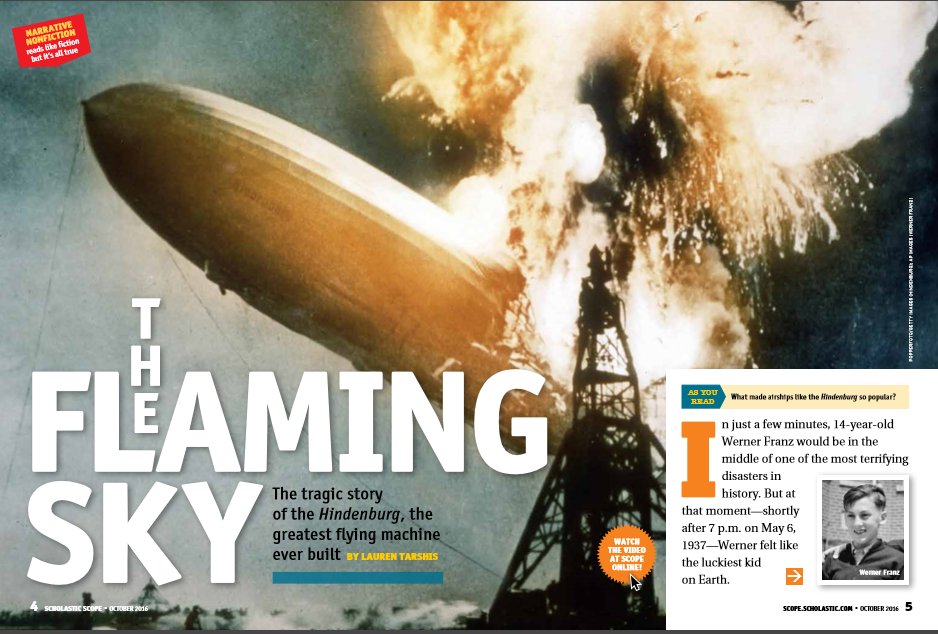 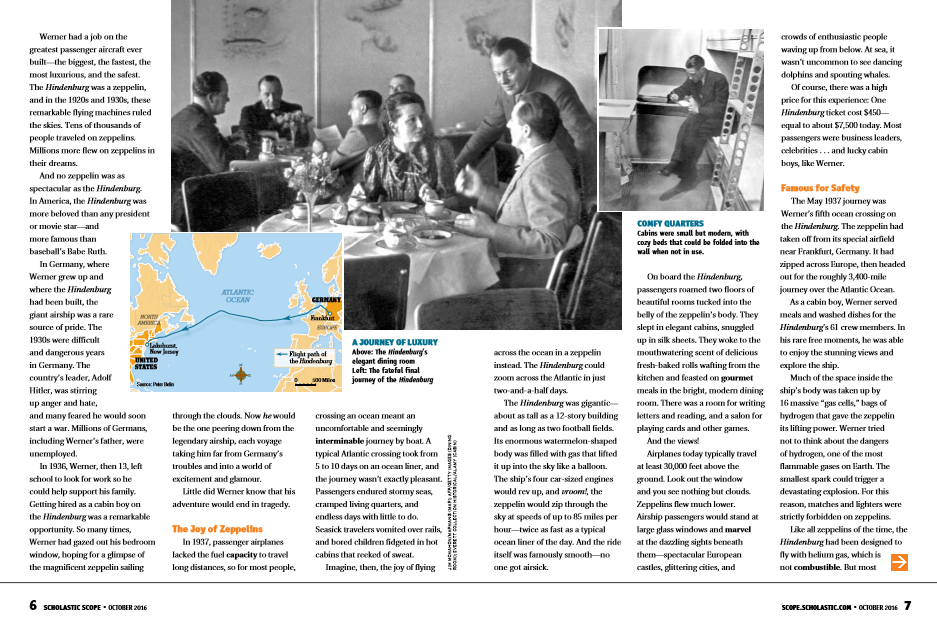 (Section 1) Q1:(Section 1) A1.Section 2 WE DO: Continue reading "The Flaming Sky" on pages 4-11 in Scholastic Scope October 2016 issue and the teacher with student input will ask a 2nd question and provide a 2nd corresponding answer using supporting text evidence for the middle of the text.Section 2 WE DO: Continue reading "The Flaming Sky" on pages 4-11 in Scholastic Scope October 2016 issue and the teacher with student input will ask a 2nd question and provide a 2nd corresponding answer using supporting text evidence for the middle of the text.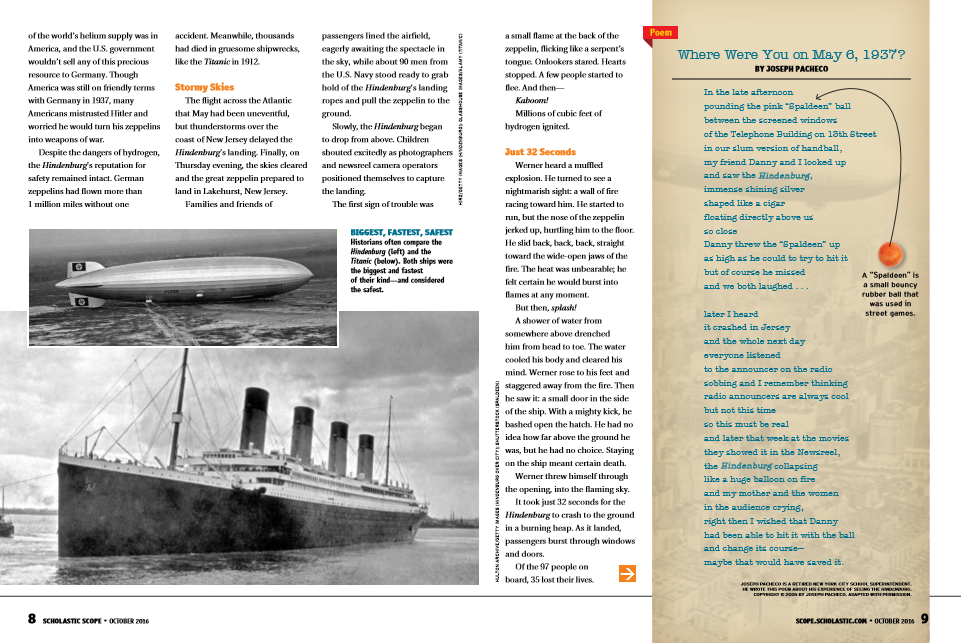 Teacher creates a question: Students answer the question: (Section 2) Q2(Section 2) A2Section 3: You Do It Together With a partner continue reading "The Flaming Sky" on pages 4-11 in Scholastic Scope October 2016 issue and in pairs ask and formulate a 3rd question and provide a 3rd  corresponding answer using supporting text evidence for the end of the text.Section 3: You Do It Together With a partner continue reading "The Flaming Sky" on pages 4-11 in Scholastic Scope October 2016 issue and in pairs ask and formulate a 3rd question and provide a 3rd  corresponding answer using supporting text evidence for the end of the text.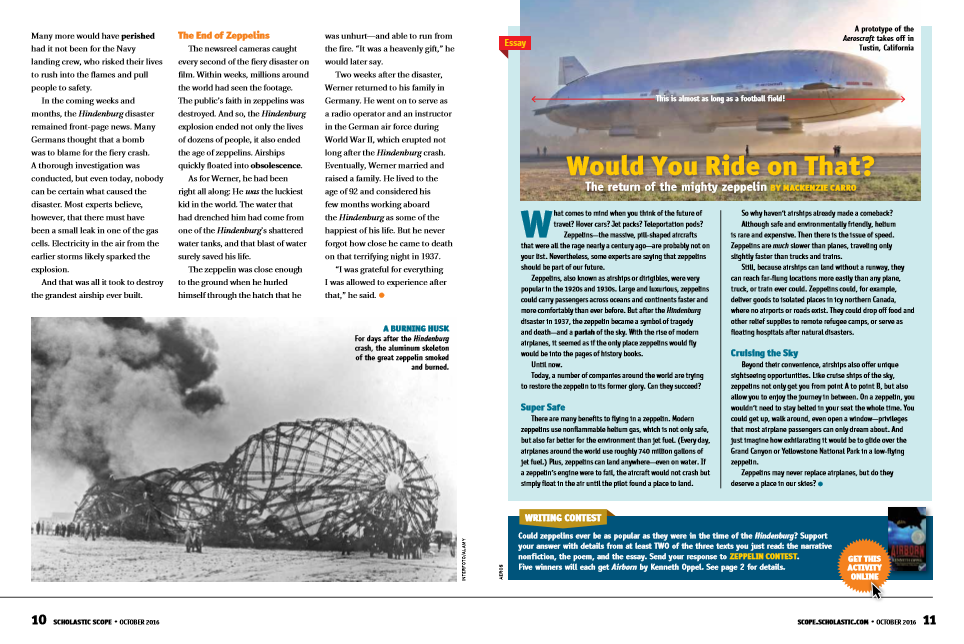 Partner #1: Creates the questionPartner #2: Answers the question(Section 3) Q3(Section 3) A3YOU DO: Research and read his or own text on a non-fiction topic or individual and create a Q/A text structure for it, asking 3 questions and 3 corresponding answers that include text evidence and spans across the BME of the text.YOU DO: Research and read his or own text on a non-fiction topic or individual and create a Q/A text structure for it, asking 3 questions and 3 corresponding answers that include text evidence and spans across the BME of the text.Section 1B: Interview/Question #1Section 1B:  Answer #1	Section 2M: Interview/Question #2Section 2M: Answer #2Section #3E: Interview/Question #3Section #3E: Answer #3